 Försök få så många BINGO som möjligt! 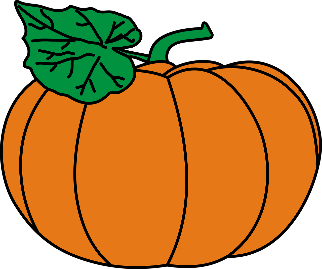 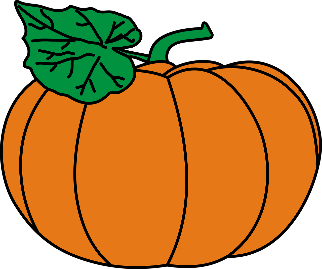 (BÌNGO = 5 aktiviteter i rad).BINGOSpring två varv runt huset (ute)Hoppa på ett ben och räkna till 50Kliv upp och sen ner på fem olika stolar/pallar. Repetera 3 gångerGör 10st x-hopp fyra gångerStå i jägarvila så länge du orkar!Gör 10st grodhopp tre gångerDansa till din favoritlåt i köket!Gå ut på en promenad i minst 40 minuterHoppa jämfota och räkna till 50Sätt dig ner på golvet (på rumpan) och res dig upp igen utan att använda händerna 3 gångerGör 10st knäböj två gångerBlunda och stå på ett ben.Hur många sekunder klarar du att hålla balansen?Nudda höger hand mot vänster fot med raka armar, nudda vänster hand mot höger fot med raka armar. Repetera 10 grKliv upp på en stol och kliv ner och sätt dig på golvet, repetera fem gångerGå fem varv runt huset (ute)Lyft en pall eller liten stol upp över huvudet och ställ ned på golvet 5 gånger. Repetera två gånger.Gå ut på en promenad i minst 20 minuterKlappa händerna med raka armar så snabbt och länge du orkar!Gör 10st knäböj två gångerKliv upp och sen ner på 3 olika stolar, repetera 5 gångerGör 10st x-hopp fem gångerSpring på stället i 20 sekunder. Repetera tre gånger.Gör 10st grodhopp två gångerDansa till din favoritlåt!  Kanske i vardagsrummet?Sätt dig ner på rumpan på en stol och ställ dig upp 10 gånger